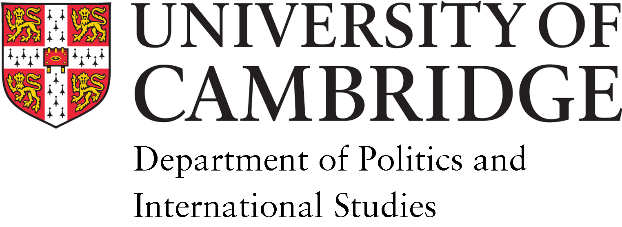 Ethics, Risk and Fieldwork Committee CoversheetThis coversheet must be completed and included with your application(s)Name:Email address:Programme:Supervisor(s):Please indicate which applications you are submitting for consideration: Ethics application Risk application Leave to Work Away (LTWA) applicationFor supervisors to completeIf the student has completed an ethical approval application, please indicate below whether you have any concerns Yes NoIf the student has completed a risk assessment, please indicate below whether the FCDO rating stated on the application is: Low risk Medium risk High riskAre there any aspects of the applications that you would like to draw to the attention of the Ethics, Risk and Fieldwork committee?Supervisor’s name:Supervisor’s signature:Programme Director’s name:Date reviewed.If you are not submitting all three applications, please provide a short statement under the relevant heading below as to why all the applications are not required:Ethics application:Risk application:Leave to Work Away application: